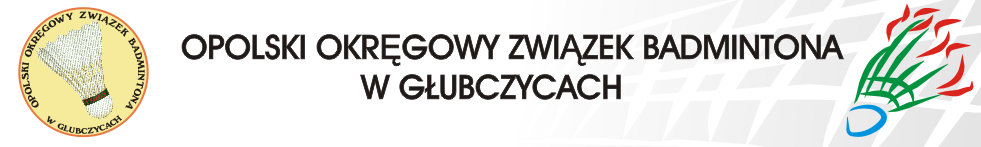                                MISTRZOSTWA WOJEWÓDZTWA W BADMINTONIE                                                                              Głubczyce  09.04.2022r.
             1. Zasięg: wojewódzki- tylko zawodnicy z klubów województwa opolskiego
             2. Kategorie wiekowe: U-9 Żacy Młodsi 2013- i młodsi, U-11 Żacy 2011-2012 ,  U-13 Młodzicy Młodsi 2009-2010,  U-15 Młodzicy 2007-2008                                                                                                                                                                                                                                                                                                                                                               
3. Gry: pojedyncze;  sety do 15 punktów, do dwóch wygranych setów

4. Rozpoczęcie gier: 09.04.2022 godz. 09:00.

5. Przewidywane zakończenie gier: 09.04.2022 godz. 16:00. 

6. System rozgrywek: Grupowo-pucharowy trójkowy pośredni. 

7. Pula nagród: Według możliwości organizatora.

8. Sala turniejowa nr.wer.22   Ilość Boisk - 9
Hala Sportowa
Ul. Olimpijska 1
48-100 Głubczyce

9. Odprawa techniczna: Hala Sportowa 09.04.2022 godz. 08:30.

10. Losowanie: Baborów ul. Krakowska 26  07.04.2022 godz. 15:00
Publikacja losowania 07.04.2022 do godz. 20:00.

11. Organizatorzy:
Opolski Okręgowy Związek Badmintona
Osoba odpowiedzialna: Bożena BĄK
ul. Niepodległości 1
48-100 Głubczyce
tel. 607147951
poczta elektroniczna: oozbad@wp.pl  
witryna internetowa: www.ozbad.glubczyce.info
12. Zgłoszenia do gry: Na adres sędziego Marka Łysakowskiego  mareklysakowski@onet.pl  w terminie do 05.04.2022 godz. 22:00. W Mistrzostwach można zgłosić zawodnika tylko do jednej kategorii wiekowej. W zgłoszeniu należy podać rok urodzenia zawodnika.

13. Wpisowe: gra pojedyncza 30 zł. Termin opłacenia 09.04.2022r. godz. 10:00.

14. Sędziowie : 
MAREK ŁYSAKOWSKI  nr rej. GPL 11  poczta elektroniczna: mareklysakowski@onet.pl  
                                          tel. 60451007915.Ważne informacjeOrganizatorzy mają prawo do wykorzystania na własny użytek zdjęć, filmów oraz innych obrazów wykonanych podczas turnieju. Administratorem danych osobowych będzie wyłącznie Opolski Okręgowy Związek Badmintona w Głubczycach. Organizatorzy nie ponoszą odpowiedzialności za stan zdrowia uczestników turnieju ,którzy powinni posiadać ubezpieczenie NNW. Podczas turnieju będzie zapewniona niezbędna opieka medyczna. Zdając sobie sprawę z zagrożenia wynikającego z obecności w naszym kraju wirusa COVID-19 turniej będzie zorganizowany zgodnie z obowiązującymi w danym momencie wytycznymi w sprawie organizacji zawodów sportowych Głównego Inspektora Sanitarnego, Ministerstwa Zdrowia i Polskiego Związku Badmintona. Jednocześnie, aby zapewnić maksymalny poziom bezpieczeństwa dla wszystkich uczestników turnieju:- w trakcie turnieju obowiązuje nakaz noszenia maseczki z wyjątkiem zawodników podczas meczu.- w trakcie turnieju wymagane jest zachowanie dystansu społecznego na trybunach.- w trakcie turnieju wymagana jest konieczność dezynfekcji rąk w punktach umożliwiających dezynfekcję. Przepisy końcowe – obowiązuje Regulamin Sportowy PZBad oraz wytyczne PZBad w sprawie warunków organizacji zawodów badmintona w Polsce w sezonie 2021/2022 w związku z COVID – 19.                                                                                                                              Organizator                                                                                            Opolski Okręgowy Związek Badmintona                                                                                                                             w Głubczycach